ОБАВЕШТЕЊЕ О ЗАКЉУЧЕНОМ УГОВОРУЈНМВ 6/2018 за услуге одржавања хигијене – чишћење у објекту Управе за аграрна плаћања у ШапцуНазив наручиоца: Министарство пољопривреде, шумарства и водопривреде – Управа за аграрна плаћања.Адреса наручиоца: Булевар краља Александра 84, Београд.Интернет страница наручиоца: www.uap.gov.rsВрста наручиоца: органи државне управе.Врста предмета: услуге.Врста поступка: јавна набавка мале вредности.Предмет набавке, назив и ознака из Општег речника набавки: услуге одржавања хигијене – чишћење у објекту Управе за аграрна плаћања у Шапцу, шифра из Општег речника набавки 85142300-9 (услуге у области хигијене).Уговорена вредност: 574.368.00 динара без ПДВ.Критеријум за доделу уговора: Позивом за подношење понуда и конкурсном документацијом, предвиђено је да се на понуђаче који су доставили прихватљиве понуде примени критеријум „најнижа понуђена цена“.Број примљених понуда: 2 (две).Понуђена цена без ПДВ-а: Највиша:  579.926,40 динара без ПДВ Понуђена цена: Најнижа:  574.368,00 динара без ПДВ Највиша:  579.926,40 динара без ПДВ Понуђена цена код прихватљивих понуда	:Најнижа:  574.368,00 динара без ПДВ Датум доношења одлуке о додели уговора: 23.7.2018. године.Датум закључења уговора: 15.8.2018. године.Основни подаци о добављачу: (назив, седиште, матични број и законски заступници): ДРАГАН ПЕЈЧИЋ ПР АГЕНЦИЈА ЗА ЧИШЋЕЊЕ СИГУРНОСТ – ЕКО ТИМ БЕОГРАД, са седиштем у Београду, Церска 76А, матични број 63567736, законски заступник Драган Пејчић.Период важења уговора: Трајање уговора је 12 (дванаест) месеци од дана закључења уговора.КОМИСИЈА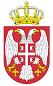 Република СрбијаМИНИСТАРСТВО ПОЉОПРИВРЕДЕ,ШУМАРСТВА И ВОДОПРИВРЕДЕУправа за аграрна плаћања               Број:  404-02-39/2018-07              Датум: 20.8.2018. годинеБеоград